1 урокматематиказадание на неделю (15-17 апреля): параграфы 34 - 36, № 645 решить систему уравнений тремя способами ( способ подстановки, способ алгебраического сложения, графический способ)2 урокрусский языкШестнадцатое апреляКлассная работаРазделы науки о языке(Устная работа)Изучение § 76 (чтение и осознание теоретического материала в учебнике)Выполнение упражнений (письменно в тетради) (тетради соберу, когда выйдем  из дистанционного обучения) Упр. 466, Луна со впалыми щеками тихонько завес ночи подняла. Она бледнела. К луне опять бессонница пришла. Придётся ей бродить до поздних петухов. Дождаться солнца, в лучах согреться и, свесив голову устало, растаять в белом сне. (Ф. Нестаров)-Докажите, что перед вами текст.-Как вы бы его озаглавили?-Укажите в тексте средства художественной выразительности. Для чего автор их использует?-Попробуйте заменить синонимами некоторые слова в этом тексте. Что у вас получилось?-Выполните синтаксический разбор последнего предложения.-Определите части речи следующих слов: средь, тихонько, завес, ей, устало, свесив.-Выполните морфологический разбор одной части речи (по выбору).-Определите лексическое значение следующих слов: завес, впалыми.-Подберите фразеологизм к слову бродить (бродить в потёмках).-Выполните фонетический разбор слова растаять.Домашнее задание: закончить работу,    сфотографировать, выслать по адресу на сайт школы everest.distant andex.ru или по адресу сразу мне: nadez-antonova@yandex.ru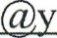 Дополнительная информация по теме (ссылки на источники):https://resh.edu.ru/subject/lesson/2256/start/3 урокматематика4 урокгеография                    16 апреля - тема:  " Восточная Сибирь: величие  и  суровость природы"                                                    1. .Используя текст параграфа  № 37, карту атласа, выпишите формы рельефа                                                          В. Сибири  ( горы, нагорья, хребты, котловины).                                                    2. Найти в  тексте ответ на вопрос:  " Почему в В.Сибири зимой преобладает  ясная,                                                         малооблачная  и сухая, но очень  холодная погода ?  Ответ записать в тетрадь.                                                    3.  Посмотреть в сайте Российская электронная школа видеоурок по теме урока                             Отчет работы 21 апреля.5 урокхимияТема урока №2   «Химические свойства кислот»1. Запишите тему урока в тетради.2. Повторите химические свойства кислот по тетради 3. Пользуясь записями в тетради, составьте уравнения химических реакций:А) оксид натрия + соляная кислотаБ) оксид натрия + азотная кислота →В) оксид бария + соляная кислота →Д) оксид бария + азотная кислота →Е) цинк + соляная кислотаЗ) цинк + серная кислотаНазовите продукты реакций.4. Выполненное на уроке задание отправьте на электронную почту учителю на проверкуАдрес почты: everest.distant@yandex.ru6 уроклитератураТема А.А.Блок. Слово о поэте. Историческая тема в его творчестве. «На поле Куликовом». Образ Родины в поэзии А.Блока.Прочитать с. 82-93Вопросы и задания по учебнику: с. 83, с. 92-93Домашнее задание: наизусть с. 91 «Россия» (снять и отправить видео до 20.04)Дополнительная информация по теме (ссылки на источники):https://resh.edu.ru/subject/lesson/2676/start/Аудиозапись стихотворения «Россия» (фонохрестомаия, 8 класс)https://yadi.sk/d/jAgBoHcciu2hDАудиозапись «На поле Куликовом»https://audioskazki-online.ru/podborki/raznoe/na-pole-kulikovom